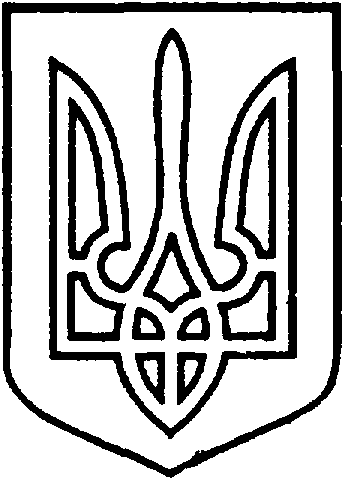 СЄВЄРОДОНЕЦЬКА МІСЬКА ВІЙСЬКОВО-ЦИВІЛЬНА АДМІНІСТРАЦІЯ  СЄВЄРОДОНЕЦЬКОГО РАЙОНУ  ЛУГАНСЬКОЇ  ОБЛАСТІРОЗПОРЯДЖЕННЯкерівника Сєвєродонецької міської  військово-цивільної адміністрації21  квітня  2021 року                                                                            № 533     Розглянувши заяву гр. Кінабаш Абдуллаха (вх. № 67492 від 31.03.2021) про надання дозволу на розроблення проекту землеустрою щодо відведення земельної ділянки у звˊязку зі зміною цільового призначення, за адресою: м. Сєвєродонецьк, проспект Хіміків, буд. 57-А, беручі до уваги що земельна ділянка перебуває в оренді гр. Кінабаш Абдуллаха (відповідно до договору оренди землі  № 040641900090 від 15.03.2006) та інформацію з Державного реєстру речових прав на нерухоме майно та Реєстру прав власності на нерухоме майно від 13.04.2021, враховуючи розпорядження керівника військово-цивільної міста Сєвєродонецьк Луганської області від 18.02.2021 № 324 «Про затвердження Детального плану частини території міста Сєвєродонецьк в районі просп. Хіміків, 57а» та рішення виконавчого комітету Сєвєродонецької міської ради від 28.10.2008 № 2101 «Про виділення в самостійний обˊєкт та присвоєня поштової адреси домоволодінню, розташованому по пр. Хіміків, 57-1 (кв-л 39-б)», відповідно до статей 20, 123 Земельного Кодексу України, статті 50 Закону України «Про землеустрій», керуючись пунктом 8 частини третьої статті 6, пунктом 27 частини першої статті 4 Закону України «Про військово-цивільні адміністрації»,зобов’язую:1. Надати гр. Кінабаш Абдуллаху дозвіл на розроблення проекту землеустрою щодо відведення земельної ділянки, площею 0,0742 га, кадастровий номер 4412900000:05:058:0011, за адресою: Луганська область,  м. Сєвєродонецьк, проспект Хіміків, 57-А,  у звˊязку зі зміною цільового призначення земельної ділянки з цільового призначення – 02.01 для будівництва і обслуговування житлового будинку, господарських будівель і споруд (присадибна ділянка), з метою реконструкції індивідуального житлового будинку з господарськими будівлями та спорудами під хостел, на цільове призначення – 03.10 для будівництва та обслуговування будівель ринкової інфраструктури (адміністративних будинків, офісних приміщень та інших будівель громадської забудови, які використовуються для здійснення підприємницької та іншої діяльності, повˊязаної з отриманням прибутку).2. Гр. Кінабаш Абдуллаху надати  проект землеустрою щодо відведення земельної ділянки до Сєвєродонецької міської військово-цивільної адміністрації Сєвєродонецького району Луганської області для його затвердження. 3. Дане розпорядження підлягає оприлюдненню. 4. Контроль за виконанням цього розпорядження покласти на заступника керівника Сєвєродонецької міської військово-цивільної адміністрації Олега Кузьмінова.Керівник Сєвєродонецької міськоївійськово-цивільної адміністрації  		                   Олександр СТРЮКПро надання гр. Кінабаш Абдуллаху дозволу на розроблення проекту землеустрою щодо відведення  земельної ділянки, у звˊязку зі зміною цільового призначення, за адресою: м. Сєвєродонецьк, пр. Хіміків, буд. 57-А